Hellenic Republic Date: 2022.05.18 15:54:22Reason: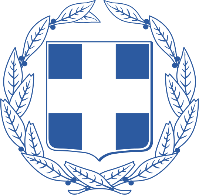 Location: AthensΑΔΑ: 9Η3ΨΟΞΝ5-ΙΕ5ΕΛΛΗΝΙΚΗ ΔΗΜΟΚΡΑΤΙΑΥΠΟΥΡΓΕΙΟ ΕΡΓΑΣΙΑΣΚΑΙ ΚΟΙΝΩΝΙΚΩΝ ΥΠΟΘΕΣΕΩΝ ΚΕΝΤΡΟ ΚΟΙΝΩΝΙΚΗΣ ΠΡΟΝΟΙΑΣ ΠΕΡΙΦΕΡΕΙΑΣ ΚΡΗΤΗΣΑ Ν Α Κ Ο Ι Ν Ω Σ Η -	Π Ρ Ο Σ Κ Λ Η Σ Η Ε Ν Δ Ι Α Φ Ε Ρ Ο Ν Τ Ο Σγ ι α τ η σ ύ ν α ψ η Σ Υ Μ Β Α Σ Ε Ω Ν Ι Δ Ι Ω Τ Ι Κ Ο Υ Δ Ι Κ Α Ι Ο Υ Ο Ρ Ι Σ Μ Ε Ν Ο Υ Χ Ρ Ο Ν Ο Υ σ τ ο π λ α ί σ ι ο τ η ς π ρ ό σ λ η ψ η ς Ε Π Ι Κ Ο Υ Ρ Ι Κ Ο Υ Π Ρ Ο Σ Ω Π Ι Κ Ο Υ γ ι α τ η ν α ν τ ι μ ε τ ώ π ι σ η ε κ τ ά κ τ ω να ν α γ κ ώ ν α π ό τ η ν ε μ φ ά ν ι σ η κ α ι δ ι ά δ ο σ η τ ο υ κ ο ρ ω ν ο ϊ ο ύ C O V I D - 19 ΤΟ ΚΕΝΤΡΟ ΚΟΙΝΩΝΙΚΗΣ ΠΡΟΝΟΙΑΣ ΠΕΡΙΦΕΡΕΙΑΣ ΚΡΗΤΗΣΛαμβάνοντας υπόψη:Τις διατάξεις του άρθρου 9 του Ν. 4109/2013 «Κατάργηση και συγχώνευση νομικών προσώπων του Δημοσίου και του ευρύτερου δημοσίου τομέα – Σύσταση Γενικής Γραμματείας για το συντονισμό του κυβερνητικού έργου και άλλες διατάξεις» (Α’ 16)Την υπ’ αριθ. Δ1/54607/17731/30-12-2019 απόφαση της Υφυπουργού Πρόνοιας και Κοινωνικής Αλληλεγγύης με θέμα «Ορισμός μελών στο Διοικητικό Συμβούλιο του Κέντρου Κοινωνικής Πρόνοιας Περιφέρειας Κρήτης».Τις διατάξεις των άρθρων 2 και 3 της υπ’ αριθμ. Δ1/οικ.43102/14387/27.9.2019 κοινής υπουργικής απόφασης «Καθορισμός διαδικασίας πρόσληψης επικουρικού προσωπικού»(Β ́ 3706).Τις διατάξεις του της πράξεως Νομοθετικού Περιεχομένου «Κατεπείγοντα μέτρα αντιμετώπισης της ανάγκης περιορισμού της διασποράς του κορωνοϊού COVID-19» Φ.Ε.Κ. (64/Α΄/14-3-2020).Τις διατάξεις της υπ΄ αριθ. οικ. 12549/4426/16-3-2020 «καθορισμός διαδικασίας πρόσληψης επικουρικού προσωπικού» απόφασης των Υπουργών Οικονομικών-Εργασίας και Κοινωνικών Υποθέσεων- Εσωτερικών (Φ.Ε.Κ. 868/Β΄/16-3-2020).Τις διατάξεις της υπ΄ αριθ. οικ. 12747/Δ1/4493/26-3-2020 «Τροποποίηση της με αριθ. οικ. 12549/4426/16.03.2020 απόφασης των Υπουργών και Εσωτερικών Υποθέσεων και Εσωτερικών«Καθορισμός διαδικασίας πρόσληψης επικουρικού προσωπικού για την αντιμετώπιση εκτάκτων αναγκών από την εμφάνιση και διάδοση του κορωνοϊού COVID-19» απόφασης των Υπουργών Οικονομικών-Εργασίας και   Κοινωνικών    Υποθέσεων-    Εσωτερικών   (Φ.Ε.Κ.   1037/Β΄/26-3-2020).   διατάξεις    της    υπ ́αριθ.   οικ. 12747/Δ1/4493/26-3-2020 «Τροποποίηση της με αριθ. οικ. 12549/4426/16.03.2020 απόφασης των Υπουργών και Εσωτερικών Υποθέσεων και Εσωτερικών «Καθορισμός διαδικασίας πρόσληψης επικουρικού προσωπικού για την αντιμετώπιση εκτάκτων αναγκών από την εμφάνιση και διάδοση του κορωνοϊού COVID-19» απόφασης των Υπουργών Οικονομικών-Εργασίας και Κοινωνικών Υποθέσεων-Εσωτερικών (Φ.Ε.Κ. 1037/Β ́/26-3-2020).Τις διατάξεις του άρθρου τεσσαρακοστού έκτου «κατεπείγοντα ζητήματα ανθρώπινου δυναμικού δημόσιου τομέα» της πράξεως Νομοθετικού Περιεχομένου «Μέτρα αντιμετώπισης της πανδημίας του κορωνοϊού COVID-19 και άλλες κατεπείγουσες διατάξεις» Φ.Ε.Κ. (75/Α ́/30-3-2020).Τις διατάξεις της υπ ́αριθ. οικ. 12597/Δ1/7339/22-6-2020 «Τροποποίηση της υπ’ αρ. οικ. 12549/4426/16.03.2020 κοινής απόφασης των Υπουργών και Εσωτερικών Υποθέσεων και Εσωτερικών«Καθορισμός διαδικασίας πρόσληψης επικουρικού προσωπικού για την αντιμετώπιση εκτάκτων αναγκών από την εμφάνιση και διάδοση του κορωνοϊού COVID-19» (Β ́ 868) όπως ισχύει»(Φ.Ε.Κ. 2480/Β ́/22-6-2020).Τις μέχρι σήμερα ανακοινώσεις προσκλήσεις ενδιαφέροντος του Κέντρου Κοινωνικής Πρόνοιας Περιφέρειας Κρήτης, για τη σύναψη συμβάσεων Ιδιωτικού Δικαίου Ορισμένου Χρόνου στο πλαίσιο της πρόσληψης Επικουρικού Προσωπικού, για την αντιμετώπιση εκτάκτων αναγκών από την εμφάνιση και διάδοση του κορωνοϊού COVID 19.Την υπ’ αριθ.274/22/4-5-2022απόφαση του Διοικητικού Συμβουλίου του Κέντρου Κοινωνικής Πρόνοιας Περιφέρειας Κρήτης.Α Ν Α Κ Ο Ι Ν Ω Ν Ε Ιτην έκτακτη πρόσληψη επικουρικού προσωπικού με σύναψη σύμβασης Ιδιωτικού Δικαίου Ορισμένου Χρόνου διάρκειας έως 30-9-2022 για τρία (3) άτομα στο Κέντρο Κοινωνικής Πρόνοιας Περιφέρειας Κρήτης για την αντιμετώπιση έκτακτων αναγκών από την εμφάνιση και διάδοση του κορωνοϊού COVID-19 και ειδικότερα για τους κλάδους ανά ειδικότητα, αριθμό θέσεων, Παράρτημα και διάρκεια σύμβασης ως ακολούθως:Για το Παράρτημα ΑμεΑ Λασιθίου Κρήτης.ΠΡΟΫΠΟΘΕΣΕΙΣ ΣΥΜΜΕΤΟΧΗΣΔικαίωμα συμμετοχής στην προκήρυξη για πρόσληψη επικουρικού προσωπικού έχουν όλοι όσοι πληρούν σωρευτικά τις ακόλουθες προϋποθέσεις:Έχουν συμπληρώσει το 18° έτος της ηλικίας τους και δεν έχουν υπερβεί το 65° έτος.Είναι Έλληνες πολίτες ή πολίτες κρατών – μελών της Ευρωπαϊκής Ένωσης, υπό τους περιορισμούς του άρθρου 1 παρ. 1 του ν. 2431/1996, ή Βορειοηπειρώτες, Κύπριοι ομογενείς και ομογενείς αλλοδαποί που προέρχονται από την Κωνσταντινούπολη και από τα νησιά Ίμβρο και Τένεδο και ομογενείς εξ Αιγύπτου, χωρίς να απαιτείται πιστοποιητικό ελληνικής ιθαγένειας, υπό την προϋπόθεση ότι η ιδιότητα τους ως Ελλήνων, κατά το γένος και τη συνείδηση, αποδεικνύεται με άλλους τρόπους (ν.δ. 3832/1958).Για τους υποψηφίους χωρίς ελληνική ιθαγένεια απαιτείται η γνώση της ελληνικής γλώσσας σε βαθμό επαρκή για την άσκηση των καθηκόντων της οικείας ειδικότητας.Για την απόδειξη της γνώσης της ελληνικής γλώσσας απαιτείται πιστοποιητικό ελληνομάθειας (ν. 4027/2011, άρθρο 9), που χορηγείται από το Κέντρο Ελληνικής Γλώσσας: α) ΥΠ.Π.Ε.Θ. Ανδρέα Παπανδρέου 37, Τ.Κ 151 80 Αθήνα, τηλ. 210-3443384 και 210-3442322 και β) Καραμαούνα 1, Πλ. Σκρά, Τ.Κ. 55132 Θεσσαλονίκη, τηλ. 2313331540, των κατωτέρω επιπέδων του Συμβουλίου της Ευρώπης:Β ΕΠΙΠΕΔΟ ή Β1 ΕΠΙΠΕΔΟ: Για την κατηγορία Δευτεροβάθμιας Εκπαίδευσης (Δ.Ε.) μη Διοικητικού Προσωπικού.Γ ΕΠΙΠΕΔΟ ή Β2 ΕΠΙΠΕΔΟ: Για τις κατηγορίες Πανεπιστημιακής (Π.Ε.) και Τεχνολογικής Εκπαίδευσης (Τ.Ε.) μη Διοικητικού Προσωπικού και για την Κατηγορία Δευτεροβάθμιας Εκπαίδευσης (Δ.Ε.) Διοικητικού Προσωπικού.Δ ΕΠΙΠΕΔΟ ή Γ1 ΕΠΙΠΕΔΟ: Για τις Κατηγορίες Πανεπιστημιακής (Π.Ε.) και Τεχνολογικής Εκπαίδευσης (Τ.Ε.) Διοικητικού Προσωπικού.Το ανωτέρω Πιστοποιητικό Ελληνομάθειας δεν χρειάζεται να προσκομίζουν οι ομογενείς και αλλογενείς, οι οποίοι παρακολουθούν ή έχουν παρακολουθήσει προγράμματα ή μαθήματα της ελληνικής γλώσσας εντός του οργανωμένου ελληνικού εκπαιδευτικού συστήματος τόσο στην Ελλάδα όσο και στο εξωτερικό.Επίσης, αποδεικνύεται με αντίστοιχο πιστοποιητικό του Σχολείου της Ελληνικής Γλώσσας του Αριστοτελείου Πανεπιστημίου Θεσσαλονίκης (Πανεπιστημιούπολη Θεσσαλονίκη, Τ.Κ. 54006, τηλ.2310/997571-72-76), το οποίο χορηγείται ύστερα από σχετική εξέταση του υποψηφίου ή από άλλη σχολή ή σχολείο Ελληνικής Γλώσσας. Δεν απαιτείται η απόδειξηγνώσης της ελληνικής γλώσσας για Βορειοηπειρώτες, Κύπριους ομογενείς και ομογενείς αλλοδαπούς που προέρχονται από την Κωνσταντινούπολη και από τα νησιά Ίμβρο και Τένεδο.Οι άνδρες μέχρι την ημερομηνία υποβολής της ηλεκτρονικής αίτησης να έχουν εκπληρώσει τις στρατιωτικές τους υποχρεώσεις ή έχουν απαλλαγεί νόμιμα από αυτές ή η εκπλήρωση των στρατιωτικών τους υποχρεώσεων έχει νομίμως αναβληθεί μέχρι ημερομηνία που έπεται της 30ης.9.2020.Δεν απαιτείται εκπλήρωση των στρατιωτικών υποχρεώσεων:α) Για τους υποψηφίους της ειδικότητας ΔΕ Βοηθών Νοσοκόμων, εάν είναι απόφοιτοι Νοσηλευτικών Σχολών και ευρίσκονται νομίμως εκτός στρατεύματος (άρθρο 54 παρ. 2 του ν. 1759/1988 με το οποίο ορίζεται ως κατώτατο όριο ηλικίας διορισμού για τους αποφοίτους Νοσηλευτικών Σχολών το 16ο έτος της ηλικίας χωρίς την υποχρέωση εκπλήρωσης των στρατιωτικών υποχρεώσεων προκειμένου για τους άρρενες).β) Για τους πολίτες κράτους της Ευρωπαϊκής Ένωσης, για τους οποίους δεν προβλέπεται στη χώρα τους τέτοια υποχρέωση και έχουν πολιτογραφηθεί ως Έλληνες πολίτες.Δεν έχουν κώλυμα πρόσληψης (άρθρο 8 ν. 3528/2007), ούτε κατά το χρόνο λήξης της προθεσμίας υποβολής των αιτήσεων, ούτε κατά το χρόνο του διορισμού, ήτοι:α) Δεν έχουν καταδικαστεί για κακούργημα και σε οποιαδήποτε ποινή για κλοπή, υπεξαίρεση (κοινή ή στην υπηρεσία), απάτη, εκβίαση, πλαστογραφία, απιστία δικηγόρου, δωροδοκία, καταπίεση, απιστία περί την υπηρεσία, παράβαση καθήκοντος, καθ' υποτροπή συκοφαντική δυσφήμηση, καθώς και για οποιοδήποτε έγκλημα κατά της γενετήσιας ελευθερίας ή έγκλημα οικονομικής εκμετάλλευσης της γενετήσιας ζωής.β) Δεν είναι υπόδικοι που έχουν παραπεμφθεί με τελεσίδικο βούλευμα ή κατ' άλλον νόμιμο τρόπο (άρθρο 43, ν. 4139/2013) για κακούργημα ή για πλημμέλημα της περίπτωσης α, έστω και αν το αδίκημα αυτό έχει παραγραφεί.γ) Δεν έχουν στερηθεί λόγω καταδίκης τα πολιτικά τους δικαιώματα και για όσο χρόνο διαρκεί η στέρηση αυτή.δ) Δεν τελούν υπό στερητική δικαστική συμπαράσταση (πλήρη ή μερική), υπό επικουρική δικαστική συμπαράσταση (πλήρη ή μερική) και υπό τις δύο αυτές καταστάσεις.ε) Δεν έχουν απολυθεί από θέση δημόσιας υπηρεσίας ή Ο.Τ.Α. ή άλλου Νομικού Προσώπου του δημόσιου τομέα, λόγω επιβολής της πειθαρχικής ποινής της οριστικής παύσεως ή λόγω καταγγελίας της σύμβασης εργασίας για σπουδαίο λόγο, οφειλόμενο σε υπαιτιότητα του εργαζομένου, αν δεν παρέλθει πενταετία από την απόλυση. Για τη διαπίστωση του ως άνω κωλύματος διορισμού υποβάλλεται υπεύθυνη δήλωση από τον ενδιαφερόμενο, το αληθές περιεχόμενο της οποίας ελέγχεται αυτεπαγγέλτως από την αρμόδια υπηρεσία διορισμού με βάση τα στοιχεία που τηρούνται στο Μητρώο Απογραφής Ελληνικού Δημοσίου.Σημείωση: Η ανικανότητα προς πρόσληψη αίρεται μόνο με την έκδοση του κατά το άρθρο 47 παρ. 1 του Συντάγματος διατάγματος που αίρει τις συνέπειες της ποινής.Υποβάλουν εντός της προθεσμίας υποβολής την αίτηση συμμετοχής στην προκήρυξη.Κατά την ημερομηνία υποβολής της αίτησης, κατέχουν τα υποχρεωτικά τυπικά και πρόσθετα προσόντα (π.χ. τίτλο σπουδών, κ.λπ.), τα μη υποχρεωτικά βαθμολογούμενα προσόντα, που δηλώνουν στην αίτηση - υπεύθυνη δήλωση, καθώς και τα απαιτούμενα πιστοποιητικά αναγνώρισης και ισοτιμίας των τίτλων σπουδών τους εφόσον τα τελευταία αποκτήθηκαν στην αλλοδαπή.Για την απόδειξη της συνδρομής ή μη των αναφερομένων στις ανωτέρω παραγράφους οι υποψήφιοι/υποψήφιες υποχρεούνται να υποβάλλουν κατά την υποβολή της αίτησής τους τα απαιτούμενα για τον έλεγχο δικαιολογητικά άλλως δεν λαμβάνονται υπόψιν:ΠΡΟΣΟΝΤΑ ΠΡΟΣΛΗΨΗΣ ΕΠΙΚΟΥΡΙΚΟΥ ΠΡΟΣΩΠΙΚΟΥ ΥΠΟΧΡΕΩΤΙΚΑ ΠΡΟΣΟΝΤΑΑ. Τίτλοι σπουδώναα. Για την κατηγορία Τεχνολογικής Εκπαίδευσης:Τίτλος σπουδών στον οποίο να αναγράφεται η ημερομηνία και το έτος κτήσης αυτού.Για τους κατόχους τίτλων Κ.Α.Τ.Ε.Ε. αντιστοίχων ειδικοτήτων των τίτλων Τ.Ε.Ι. που ορίζονται με την παρούσα ως προσόντα διορισμού απαιτείται βεβαίωση του αρμοδίου οργάνου Τ.Ε.Ι. από την οποία να προκύπτει η αντιστοιχία του τίτλου σπουδών τους, με το ζητούμενο, πλην των ειδικοτήτων για τις οποίες, εκ του νόμου, απαιτείται άδεια ή βεβαίωση άσκησης επαγγέλματος.Οι υποψήφιοι/υποψήφιες Πανεπιστημιακής και Τεχνολογικής Εκπαίδευσης που κατέχουν τίτλους σπουδών, στους οποίους δεν αναγράφεται η κατεύθυνση ή ειδίκευση αυτών, όπως αυτή ορίζεται με την παρούσα, πρέπει να προσκομίσουν πιστοποιητικό ή βεβαίωση του τμήματος που χορήγησε τον τίτλο σπουδών τους, από τα οποία να προκύπτει ότι ο/η υποψήφιος/υποψήφια παρακολούθησε τα μαθήματα κύκλου σπουδών της κατεύθυνσης ή ειδίκευσης που ζητούνται.Εάν ο τίτλος έχει αποκτηθεί στην αλλοδαπή απαιτείται:Πράξη αναγνώρισης από το ΔΙ.Κ.Α.Τ.Σ.Α., ή το Ι.Τ.Ε. για την ισοτιμία και αντιστοιχία του τίτλου ή πιστοποιητικό αναγνώρισης από τον Διεπιστημονικό Οργανισμό Αναγνώρισης Τίτλων Ακαδημαϊκών και Πληροφόρησης (Δ.Ο.Α.Τ.Α.Π.) περί ισοτιμίας και αντιστοιχίας των ημεδαπών τίτλων.Σε περίπτωση που από την πράξη ή το πιστοποιητικό αναγνώρισης δεν προκύπτει το γνωστικό αντικείμενο, απαιτείται βεβαίωση από το Εκπαιδευτικό Ίδρυμα που χορήγησε τον τίτλο, η οποία να καθορίζει το γνωστικό αντικείμενο, καθώς και επίσημη μετάφρασή της.Οι υποψήφιοι/υποψήφιες που είναι κάτοχοι πτυχίων Νοσηλευτικής και Μαιευτικής, το οποίο έχει χορηγηθεί από Κράτη Μέλη της Ε.Ε., εφόσον τους έχει χορηγηθεί άδεια ασκήσεως επαγγέλματος ή βεβαίωση ότι πληρούν όλες τις νόμιμες προϋποθέσεις για την άσκηση του επαγγέλματός τους, σύμφωνα με τα προβλεπόμενα στις διατάξεις του Κεφαλαίου III του Τίτλου III του π.δ. 38/2010ή β) σύμφωνα με όσα προβλέπονταν στις διατάξεις των π.δ. 40/1986, ΦΕΚ 14/Α΄/1986 και 97/1986, ΦΕΚ 35/Α΄/1986, εξαιρούνται από την υποχρέωση προσκόμισης πράξεως αναγνώρισης για την ισοτιμία και την αντιστοιχία του τίτλου του ΔΙ.Κ.Α.Τ.Σ.Α. ή Ι.Τ.Ε. ή Δ.Ο.Α.Τ.Α.Π.Ειδικά για τα πτυχία της ΚύπρουΓια τα πτυχία που αποκτήθηκαν πριν από την πλήρη ένταξη της Κυπριακής Δημοκρατίας στην Ευρωπαϊκή Ένωση (1-5-2004) και αναφέρονται στο π.δ. 299/1997 δεν απαιτείται αντιστοιχία. Για ταίδια πτυχία καθώς και για όλα τα υπόλοιπα, τα οποία έχουν χρόνο κτήσης μετά την ένταξη της στην Ε.Ε. απαιτείται ισοτιμία και αντιστοιχία.ββ Για την κατηγορία Δευτεροβάθμιας ΕκπαίδευσηςΤίτλος σπουδών στον οποίο να αναγράφεται η ημερομηνία και το έτος κτήσης αυτού.Για τους αποφοίτους των Ι.Ε.Κ. προκειμένου για τη συμμετοχή τους σε θέσεις Δευτεροβάθμιας Εκπαίδευσης, ως βαθμός διπλώματος για το διορισμό ή πρόσληψη στο δημόσιο τομέα νοείται ο μέσος όρος βαθμολογίας στο θεωρητικό μέρος των εξετάσεων πιστοποίησης, ο αναφερόμενος σε βεβαίωση που εκδίδεται από τον Ο.Ε.Ε.Κ. ή Ε.Ο.Π.Π. ή Ε.Ο.Π.Π.Ε.Π. και η οποία δεν ισχύει αυτοτελώς, αλλά αποτελεί αναπόσπαστο παράρτημα του διπλώματος.Προς απόδειξη αυτών οι υποψήφιοι απόφοιτοι ΙΕΚ, πρέπει να προσκομίσουν:Δίπλωμα Επαγγελματικής Κατάρτισης Επιπέδου Μεταδευτεροβάθμιας εκπαίδευσης και βεβαίωση του Οργανισμού Επαγγελματικής Εκπαιδεύσεως και Καταρτίσεως (Ο.Ε.Ε.Κ.) ή του Εθνικού Οργανισμού Πιστοποίησης Προσόντων (Ε.Ο.Π.Π.) ή του Εθνικού Οργανισμού Πιστοποίησης Προσόντων και Επαγγελματικού Προσανατολισμού (Ε.Ο.Π.Π.Ε.Π.), που αποτελεί αναπόσπαστο παράρτημα του διπλώματος από την οποία να προκύπτει ο μέσος όρος της βαθμολογίας τους στο θεωρητικό μέρος των εξετάσεων πιστοποίησης ή βεβαίωση του Ο.Ε.Ε.Κ. ή Ε.Ο.Π.Π. ή Ε.Ο.Π.Π.Ε.Π. από την οποία να προκύπτει ο μέσος όρος της βαθμολογίας τους στο θεωρητικό μέρος των εξετάσεων πιστοποίησης και η ακριβής ημερομηνία κατά την οποία ο ενδιαφερόμενος κατέστη διπλωματούχος.Ως βαθμός διπλώματος νοείται ο μέσος όρος βαθμολογίας στο θεωρητικό μέρος των εξετάσεων πιστοποίησης, ο αναφερόμενος σε βεβαίωση που εκδίδεται από τον Ο.Ε.Ε.Κ. ή Ε.Ο.Π.Π. ή Ε.Ο.Π.Π.Ε.Π. και η οποία δεν ισχύει αυτοτελώς, αλλά αποτελεί αναπόσπαστο παράρτημα του διπλώματος.Εάν ο τίτλος έχει αποκτηθεί στην αλλοδαπή απαιτείται:α) Για τίτλους Δευτεροβάθμιας μη τεχνικής ή μη επαγγελματικής εκπαίδευσης βεβαίωση ισοτιμίας από την αρμόδια Διεύθυνση του Υπουργείου Παιδείας και Θρησκευμάτων και για τεχνική και επαγγελματική εκπαίδευση αλλοδαπής, πράξη ισοτιμίας και κατάταξης της επιτροπής Ισοτιμιών του Οργανισμού Επαγγελματικής Εκπαίδευσης και Κατάρτισης (Ο.Ε.Ε.Κ.) ή του Εθνικού Οργανισμού Πιστοποίησης Προσόντων (Ε.Ο.Π.Π.) ή του Εθνικού Οργανισμού Πιστοποίησης Προσόντων και Επαγγελματικού Προσανατολισμού (Ε.Ο.Π.Π.Ε.Π.).β) Για Υποχρεωτική μη τεχνική ή μη επαγγελματική εκπαίδευση, βεβαίωση ισοτιμίας ή αντιστοιχίας από τη Διεύθυνση Παιδείας Ομογενών και Διαπολιτισμικής Εκπαίδευσης (ΔΙ.Π.Ο.Δ.Ε.) της Κ.Υ. του Υπουργείου Παιδείας και Θρησκευμάτων ή από τις κατά τόπους Διευθύνσεις Δευτεροβάθμιας Εκπαίδευσης της ημεδαπής.Εξαιρούνται από την υποχρέωση προσκόμισης πράξης αναγνώρισης για την ισοτιμία και την αντιστοιχία των τίτλων σπουδών ή των μεταπτυχιακών τίτλων, όσοι υποψήφιοι υποβάλλουν αποφάσεις αναγνώρισης επαγγελματικών προσόντων ή επαγγελματικής ισοδυναμίας τίτλων αντίστοιχων κατηγοριών εκπαίδευσης οι οποίες χορηγήθηκαν από:Το Συμβούλιο Αναγνώρισης Επαγγελματικών Προσόντων (Σ.Α.Ε.Π.) του άρθρου 55 του π.δ. 38/2010«Προσαρμογή της ελληνικής νομοθεσίας στην Οδηγία 2005/36/ΕΚ του Ευρωπαϊκού Κοινοβουλίου και του Συμβουλίου της 7ης Σεπτεμβρίου 2005, σχετικά με την αναγνώριση των επαγγελματικών προσόντων» όπως τροποποιήθηκε και ισχύει ήτο Συμβούλιο Αναγνώρισης Επαγγελματικών Προσόντων (Σ.Α.Ε.Π.) του άρθρου 55 του π.δ. 38/2010 για την αναγνώριση της επαγγελματικής ισοδυναμίας, βάσει της παρ. 2, του αρ. 1 του π.δ. 38/2010, όπως ισχύει κάθε φορά ήτο Συμβούλιο Αναγνώρισης Επαγγελματικής Ισοτιμίας Τίτλων Τριτοβάθμιας Εκπαίδευσης (Σ.Α.Ε.Ι.Τ.Τ.Ε.) του άρθρου 10 του π.δ. 165/2000 «Προσαρμογή της Ελληνικής Νομοθεσίας με ένα γενικό σύστημα αναγνώρισης των διπλωμάτων τριτοβάθμιας εκπαίδευσης που πιστοποιούν επαγγελματική εκπαίδευση ελάχιστης διάρκειας τριών ετών, σύμφωνα με την οδηγία 89/48/ΕΟΚ του Συμβουλίου των Ευρωπαϊκών Κοινοτήτων» ήτο Συμβούλιο Επαγγελματικής Αναγνώρισης Τίτλων Εκπαίδευσης και Κατάρτισης (Σ.Ε.Α.Τ.Ε.Κ.) του άρθρου 14 του π.δ. 231/1998 «Δεύτερο γενικό σύστημα αναγνώρισης της επαγγελματικής εκπαίδευσης, το οποίο συμπληρώνει την οδηγία 89/48/ΕΟΚ, σύμφωνα με τις οδηγίες 92/51/ΕΟΚ του Συμβουλίου των Ευρωπαϊκών Κοινοτήτων, 94/38/ΕΚ και 95/43/ΕΚ της Επιτροπής των Ευρωπαϊκών Κοινοτήτων»,κάτοχοι διπλωμάτων, πιστοποιητικών και άλλων τίτλων που έχουν αποκτηθεί σε χώρες μέλη της Ευρωπαϊκής Ένωσης, στους οποίους έχει χορηγηθεί, βάσει του συστήματος αυτόματης αναγνώρισης διπλωμάτων, άδεια άσκησης επαγγέλματος από τις κατά περίπτωση αρμόδιες εθνικές αρχές, σύμφωνα με τα προεδρικά διατάγματα 40/1986 (Α΄ 14), 84/1986, (Α΄ 31), 97/1986 (Α΄ 35), 98/1986, (Α΄ 35), 53/2004 (Α΄ 43), 40/2006 (Α΄ 43) και την υπουργική απόφαση Α4/5226/1987 (Β΄ 613).Β. Άδειες άσκησης επαγγέλματος ή άλλες επαγγελματικές άδειες, βεβαιώσεις – Πιστοποιητικά: Άδεια άσκησης επαγγέλματος (απαιτούμενη κατά περίπτωση) ήΒεβαίωση εκδιδόμενη από αρμόδια διοικητική αρχή ότι πληροί όλες τις νόμιμες προϋποθέσεις για την άσκηση του αντίστοιχου επαγγέλματος (ν. 3919/2011, όπως ισχύει) ήΒεβαίωση Αναγγελίας (ν. 3982/2011, όπως ισχύει).Από τις ανωτέρω άδειες ή βεβαιώσεις ή την επαγγελματική ταυτότητα, οι οποίες πρέπει να είναι σε ισχύ όχι μόνο κατά τον χρόνο υποβολής της αιτήσεως, πρέπει να αποδεικνύεται πότε ακριβώς απέκτησε ο ενδιαφερόμενος τη συγκεκριμένη άδεια ή βεβαίωση ή επαγγελματική ταυτότητα, που απαιτείται από την προκήρυξη, προκειμένου να προσμετρηθεί το κριτήριο της εμπειρίας από τη λήψη αυτών.Γ. Πιστοποιητικά – Βεβαιώσεις:Οι υποψήφιοι της κατηγορίας ΤΕ οι οποίοι προσκομίζουν Πράξη Αναγνώρισης Επαγγελματικής Ισοτιμίας από το Συμβούλιο Αναγνωρίσεως Επαγγελματικής Ισοτιμίας Τίτλων Τριτοβάθμιας Εκπαίδευσης, εφόσον απαιτείται από το νόμο εγγραφή τους σε επαγγελματικές οργανώσεις, αρκεί βεβαίωση της οικείας επαγγελματικής ενώσεως ότι υπέβαλαν αίτηση εγγραφής.ΚΡΙΤΗΡΙΑ ΚΑΙ ΠΙΝΑΚΑΣ ΜΟΡΙΟΔΟΤΗΣΗΣΤα κριτήρια για την πρόσληψη επικουρικού προσωπικού και η μοριοδότησή τους αποτυπώνονται στον παρακάτω πίνακα: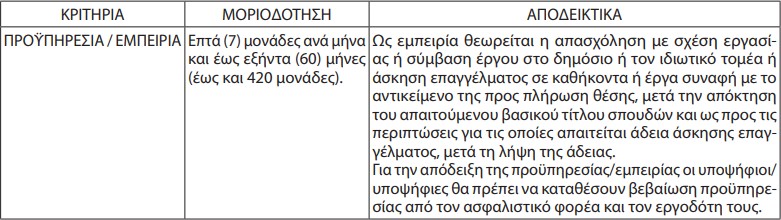 Κριτήρια επί ισοβαθμίαςΓια τους υποψηφίους/υποψήφιες ΤΕ, ΔΕΜεταξύ ισοβαθμούντων υποψηφίων ανά φορέα προηγείται ο/η υποψήφιος/υποψήφια που έχει περισσότερες μονάδες στο ως άνω κριτήριο. Αν δεν καταστεί δυνατός ο καθορισμός της σειράς μεταξύ των ισοβαθμούντων, προηγείται αυτός που έχει τον αρχαιότερο τίτλο σπουδών με βάση το έτος απόκτησής του και αν αυτός συμπίπτει, προηγείται ο μεγαλύτερος στην ηλικία με βάση την ημερομηνία γέννησής του, ενώ αν εξαντληθούν όλα τα παραπάνω κριτήρια, η μεταξύ τους σειρά καθορίζεται για τους υποψηφίους της Τεχνολογικής (Τ.Ε.) και Δευτεροβάθμιας (Δ.Ε.) Εκπαίδευσης σε δημόσια κλήρωση.ΑΠΟΔΕΚΤΟΙ ΤΙΤΛΟΙ ΣΠΟΥΔΩΝ ΚΑΙ ΛΟΙΠΑ ΑΠΑΙΤΟΥΜΕΝΑ(ΤΥΠΙΚΑ & ΤΥΧΟΝ ΠΡΟΣΘΕΤΑ) ΠΡΟΣΟΝΤΑ ΑΝΑ ΚΑΤΗΓΟΡΙΑ ΚΑΙ ΕΙΔΙΚΟΤΗΤΑ ΚΛΑΔΟΣ Τ.Ε. ΝΟΣΗΛΕΥΤΙΚΗΣΠροσόν διορισμού ορίζεται:α) Πτυχίο ή δίπλωμα τμήματος Νοσηλευτικής ΤΕΙ ή το ομώνυμο πτυχίο ή δίπλωμα Προγραμμάτων Σπουδών Επιλογής (Π.Σ.Ε.) ΤΕΙ ή αντίστοιχο κατά ειδικότητα πτυχίο ή δίπλωμα ΤΕΙ ή Προγραμμάτων Σπουδών Επιλογής (Π.Σ.Ε.) ΤΕΙ της ημεδαπής ή ισότιμος τίτλος σχολών της ημεδαπής ή αλλοδαπής, αντίστοιχης ειδικότητας ή το ομώνυμο ή αντίστοιχο κατά ειδικότητα πτυχίο ΚΑΤΕΕ ή ισότιμος τίτλος της ημεδαπής ή αλλοδαπής, αντίστοιχης ειδικότητας.β) Άδεια άσκησης επαγγέλματος Νοσηλευτή-Νοσηλεύτριας ή βεβαίωση ότι πληροί όλες τις νόμιμες προϋποθέσεις για την άσκηση του επαγγέλματος Νοσηλευτή-Νοσηλεύτριας καιγ) Ταυτότητα μέλους της Ένωσης Νοσηλευτών/τριών Ελλάδος (ΕΝΕ), η οποία να είναι σε ισχύ ή Βεβαίωση Ανανέωσης Εγγραφής στην Ένωση Νοσηλευτών Ελλάδος (ΕΝΕ) του τρέχοντος έτους ή Βεβαίωση εγγραφής στην Ένωση Νοσηλευτών Ελλάδας (ΕΝΕ), για όσους εγγράφονται για πρώτη φορά, η οποία είναι σε ισχύ μέχρι το τέλος Φεβρουαρίου του επόμενου έτους από την έκδοσή της, σύμφωνα με τα οριζόμενα στο άρθρο 4, παρ. 5 του ν. 3252/2004.ΑΡΙΘΜΟΣ ΣΥΝΗΜΜΕΝΩΝ ΕΓΓΡΑΦΩΝ / ΠΤΥΧΙΑ / ΠΙΣΤΟΠΟΙΗΤΙΚΑ / ΑΔΕΙΕΣ: 3ΚΛΑΔΟΣ Δ.Ε. ΒΟΗΘΩΝ ΝΟΣΟΚΟΜΩΝΠροσόν διορισμού ορίζεται:α) Πτυχίο ή δίπλωμα ή απολυτήριος τίτλος Μέσης Τεχνικής Επαγγελματικής Νοσηλευτικής Σχολής (ΜΤΕΝΣ) ή ειδικοτήτων Βοηθών Νοσηλευτών ή Βοηθών Νοσοκόμων ή Νοσηλευτικής ή Νοσηλευτικής Τραυματολογίας (Βοηθός Τραυματολογίας ορθοπεδικής) ή Νοσηλευτικής Χειρουργείου ή Νοσηλευτικής Ογκολογικών Παθήσεων (Ειδικής Νοσηλευτικής) ή Νοσηλευτικής Μονάδων Εντατικής Θεραπείας ή Νοσηλευτικής Ατόμων με Ψυχικές Παθήσεις ή Βοηθός Νοσηλευτικής Μαιευτικής ή Βοηθός Νοσηλευτικής Γενικής Νοσηλείας ή Βοηθός Νοσηλευτικής Τραυματολογίας ή Βοηθός Νοσηλευτικής Χειρουργείου ή Βοηθός Νοσηλευτικής Ογκολογικών παθήσεων ή Βοηθός Νοσηλευτικής Μονάδων Εντατικής Θεραπείας ή Βοηθός Νοσηλευτικής Ατόμων με Ειδικές παθήσεις ή Βοηθών Γενικής Νοσηλείας ή Βοηθός Νοσηλευτή ή αντίστοιχο πτυχίο ή δίπλωμα ή απολυτήριος τίτλος των παρακάτω σχολικών μονάδων : ΙΕΚ ή Επαγγελματικού Λυκείου ή Τεχνικού Επαγγελματικού Εκπαιδευτηρίου Α’ ή Β’ κύκλου σπουδών ή Ενιαίου Πολυκλαδικού Λυκείου ή Τεχνικού Επαγγελματικού Λυκείου ή Σχολής Επαγγελματικής Κατάρτισης ή Επαγγελματικής Σχολής ή Τεχνικής Επαγγελματικής Σχολής δευτεροβάθμιας εκπαίδευσης ή σχολής μαθητείας του ΟΑΕΔ του Ν. 1346/1983 ή Ν. 3475/2006 ή άλλος ισότιμος τίτλος σχολικής μονάδας της ημεδαπής ή αλλοδαπής, , αντίστοιχης ειδικότητας καιβ) Άδεια άσκησης επαγγέλματος βοηθού νοσηλευτή ή βεβαίωση ότι πληροί όλες τις νόμιμες προϋποθέσεις για την άσκηση του επαγγέλματος βοηθού νοσηλευτή.ΑΡΙΘΜΟΣ ΣΥΝΗΜΜΕΝΩΝ ΕΓΓΡΑΦΩΝ / ΠΤΥΧΙΑ / ΠΙΣΤΟΠΟΙΗΤΙΚΑ / ΑΔΕΙΕΣ 2.ΑΙΤΗΣΕΙΣ ΥΠΟΨΗΦΙΩΝ – ΔΙΑΔΙΚΑΣΙΑ ΥΠΟΒΟΛΗΣΗ αίτηση, η οποία αποτελεί αναπόσπαστο τμήμα της παρούσας, μαζί με όλα τα απαραίτητα δικαιολογητικά συμμετοχής που την συνοδεύουν ΚΑΙ φωτοαντίγραφο διπλής όψεως Δελτίου Αστυνομικής Ταυτότητας (ή άλλο δημόσιο έγγραφο από το οποίο να προκύπτουν τα στοιχεία της ταυτότητας) υποβάλλονται ΜΟΝΟ ηλεκτρονικά στην ηλεκτρονική διεύθυνση: personnel.kkppk@gmail.com. Σε περίπτωση που η υποβολή κάποιου δικαιολογητικού δεν είναι εφικτή λόγω των τρεχουσών συνθηκών, ο υποψήφιος δύναται να υποβάλλει υπεύθυνη δήλωση του ν. 1599/1986 (Α΄ 75), σύμφωνα με την οποία, εφόσον προκύψει προσληπτέος, θα προσκομίσει αυτό σε χρόνο μεταγενέστερο και πάντως άμεσα μετά τη λήξη των έκτακτων μέτρων λόγω του κορωνοϊού COVID-19. Η ως άνω αντικειμενική αδυναμία προσκόμισης εμπροθέσμως των απαιτούμενων δικαιολογητικών δεν αίρει σε καμία περίπτωση ότι τα απαιτούμενα δικαιολογητικά, πιστοποιητικά και ιδιότητες θα πρέπει να είναι σε ισχύ και συμβατά με τους όρους της σχετικής Ανακοίνωσης και της κείμενης νομοθεσίας. Δεν έχουν δικαίωμα υποβολής αίτησης συμμετοχής στην προκήρυξη οι με οποιοδήποτε σχέση εργασίας υπάλληλοι του Κέντρου Κοινωνικής Πρόνοιας Περιφέρειας Κρήτης. Τυχόν υποψήφιοι με την ανωτέρω ιδιότητα κατατάσσονται στον πίνακα απορριπτέων.Κάθε υποψήφιος δύναται να σημειώσει στην αίτησή του μία ή περισσότερες ειδικότητες της αυτής κατηγορίας, εφόσον διαθέτει τα απαιτούμενα από την προκήρυξη προσόντα.Η προθεσμία υποβολής των αιτήσεων είναι τρεις (3) ημέρες εργάσιμες ημέρες και αρχίζει από την επομένη ημέρα της ανάρτησης της Προκήρυξης στην ιστοσελίδα του Κ.Κ.Π.Π. Κρήτης (www.pronoianet.gr) και θα περιλαμβάνει τον αριθμό ανά κατηγορία και ειδικότητα του προσωπικού που θα προσληφθεί, τα απαιτούμενα προσόντα, τα όρια ηλικίας και την προθεσμία υποβολής των αιτήσεων. Επίσης, η συγκεκριμένη προκήρυξη θα δημοσιευθεί στο Πρόγραμμα Διαύγεια.Η αίτηση επέχει θέση υπεύθυνης δήλωσης του άρθρου 8 του ν. 1599/1986 (Α΄ 75) για τα στοιχεία που διαλαμβάνονται σε αυτήν. Η ανακρίβεια των στοιχείων που δηλώνονται στην αίτηση επισύρει τις προβλεπόμενες ποινικές και διοικητικές κυρώσεις.Ο υποψήφιος φέρει την ευθύνη της πλήρους και ορθής συμπλήρωσης της αίτησης. Ειδικότερα, υποχρεούται να συμπληρώσει τα οικεία πεδία των αιτήσεων με τα στοιχεία που ορίζονται στην προκήρυξη. Διόρθωση ή τροποποίηση ή συμπλήρωση των αιτήσεων, συμπλήρωση τυχόν ελλειπόντων στοιχείων - δικαιολογητικών, έστω και συμπληρωματικών ή διευκρινιστικών, επιτρέπεται με νέες αιτήσεις οι οποίες υποβάλλονται, σε αντικατάσταση των προηγουμένων οι οποίες ακυρώνονται, έως τη λήξη της προθεσμίας υποβολής των αιτήσεων.Οι υποψήφιοι για την απόδειξη των απαιτούμενων προσόντων πρόσληψης και των κριτηρίων κατάταξής τους οφείλουν να προσκομίσουν τα κατά περίπτωση απαιτούμενα από την προκήρυξη δικαιολογητικά.ΕΛΕΓΧΟΣ ΔΙΚΑΙΟΛΟΓΗΤΙΚΩΝΜε την υπ΄αριθ.177/15/18-3-2022 απόφαση του Διοικητικού Συμβουλίου του Κέντρου Κοινωνικής Πρόνοιας Περιφέρειας Κρήτης ορίστηκαν οι υπάλληλοι που ελέγχουν τις αιτήσεις και τα δικαιολογητικά των υποψηφίων. Οι υποψήφιοι/ες, κατατάσσονται ανά κατηγορία και ειδικότητα σε πίνακες κατάταξης προσληπτέων και απορριπτέων. Κρίσιμος χρόνος συνδρομής τόσο των προϋποθέσεων συμμετοχής και των προσόντων πρόσληψης, όσο και των κριτηρίων κατάταξης είναι ο χρόνος λήξης της προθεσμίας υποβολής των αιτήσεων συμμετοχής στην προκήρυξη. Στον πίνακα απορριπτέων εγγράφονται όσοι δεν πληρούν κάποια από τις προϋποθέσεις συμμετοχής ή δεν διαθέτουν τα απαιτούμενα προσόντα πρόσληψης. Οι πίνακες κατάταξης περιλαμβάνουν τα στοιχεία της αίτησης (αριθμός πρωτοκόλλου αίτησης) του/της υποψηφίου/ας, την αναλυτική και συνολική μοριοδότηση και τις θέσεις επιλογής του/της. Οι πίνακες αυτοί δημοσιεύονται στην ιστοσελίδα του Κέντρου Κοινωνικής Πρόνοιας Περιφέρειας Κρήτης.ΠΡΟΣΛΗΨΗ ΠΡΟΣΩΠΙΚΟΥΤο επικουρικό προσωπικό προσλαμβάνεται με σύμβαση εργασίας ιδιωτικού δικαίου ορισμένου χρόνου, η οποία λήγει στις 30.9.2022. Έκαστος εκ των εκτάκτως προσλαμβανόμενων υπαλλήλων καταχωρείται στο Μητρώο Ανθρώπινου Δυναμικού του Ελληνικού Δημοσίου, σε ειδική κατηγορία υπαλλήλων για την κάλυψη των έκτακτων αναγκών αντιμετώπισης της ανάγκης περιορισμού της διασποράς του κορωνοϊού COVID-19.Το επικουρικό προσωπικό, κατά το χρόνο απασχόλησής του, αμείβεται σύμφωνα με τις διατάξεις που ισχύουν για το προσωπικό με σύμβαση εργασίας ορισμένου χρόνου του ίδιου φορέα. Η δαπάνη για την αμοιβήτου βαρύνει τις πιστώσεις του προϋπολογισμού του φορέα στον οποίο εργάζονται, κατά τα προβλεπόμενα με την υπ΄αριθ. οικ. 12549/4426/16-3-2020 «καθορισμός διαδικασίας πρόσληψης επικουρικού προσωπικού» απόφαση των Υπουργών Οικονομικών-Εργασίας και Κοινωνικών Υποθέσεων- Εσωτερικών (Φ.Ε.Κ. 868/Β΄/16-3- 2020).Σε περίπτωση μη αποδοχής της θέσης απασχόλησης από τον προσληπτέο υποψήφιο ή αποχώρησης του προσληφθέντος υποψηφίου για οποιαδήποτε αιτία, ο φορέας πρόσληψης διαγράφει τον εν λόγω υποψήφιο από τον πίνακα προσληπτέων και εν συνεχεία δύναται να προβαίνει στην αναπλήρωσή του προσλαμβάνοντας ΑΔΑ: 9Η3ΨΟΞΝ5-ΙΕ5τον επόμενο αδιάθετο υποψήφιο από τον πίνακα προσληπτέων. Οι προσληπτέοι που προσλαμβάνονται σε αναπλήρωση άλλων υποψηφίων απασχολούνται για το υπολειπόμενο, κατά περίπτωση, χρονικό διάστημα και μέχρι συμπληρώσεως της εγκεκριμένης διάρκειας της σύμβασης εργασίας ορισμένου χρόνου.H ΠΡΟΕΔΡΟΣτου Κέντρου Κοινωνικής Πρόνοιας Περιφέρειας Κρήτης ΜΑΡΙΑ ΔΑΜΑΝΑΚΗΤαχ. Δ/νση: Αγία Ειρήνη ΧρυσοβαλάντουΤαχ. Κώδικας: 71410, Ηράκλειο Κρήτης Τηλ. & fax: 2813-413166, 413179e-mail: pak@otenet.grΗράκλειο: 18-5-2022Αριθμός Πρωτ. οικ. 840α/αΚωδικόςθέσηςΚατηγορία - ΕιδικότηταΘέσειςΔιάρκεια σύμβασης1108Τ.Ε. ΝοσηλευτικήςΜία (1)Έως 30-9-20222109Δ.Ε. Βοηθών ΝοσοκόμωνΔύο (2)Έως 30-9-2022